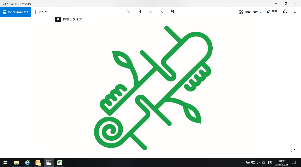 一般社団法人　京都府木材組合連合会		【FAX】075-811-2593会長　　 　辻井　重　宛　		【E-mail】info@kyomokuren.or.jp京 都 の 木 証 明 依 頼 書京都の木証明を下記のとおり依頼します。※ 依頼書に必要事項を記入し、必要書類（木材一覧【様式５－２】及び納品伝票又は請求伝票写し、府内産の表示のあるもの）を添付して郵送・FAX又はE-mailで送付して下さい。　※ 書類審査が終了し受理されると、手数料の納入通知が届きます。納入確認後、証明書を発行します。上記項目および添付書類に不備がある場合は依頼を受理できません。※ 1回の申請及び発行につき手数料が必要です。　　①基本額　　　　　申請手数料6,400円、発行手数料1,600円　計8,000円+(消費税) 　　②推進協議会会員　申請手数料4,000円、発行手数料1,000円　計5,000円+(消費税) 【振込先】京都銀行 二条駅前支店	普通　１０６７６４５	名義　シヤ）キヨウトフモクザイクミアイレンゴウカイ※ 代理で依頼する場合は、代理依頼者の連絡先等を明記した書面を添付してください。※参考事項は、わかる範囲で記入してください。※ ご不明な点があれば府木連事務局までお問い合わせ下さい。（電話：075-802-2991　担当:今井、栗山）京都府産木材一覧※　使用材料について、納材業者（取扱事業体又は認証機関登録事業体）からの納品伝票又は請求伝票（控えまたはコピー、府内産の表示のあるもの）を添付してください。請求伝票の場合は金額欄を黒塗りにするなどしていただいて構いません。※　材積(m3)欄及び合計欄が空欄の場合、依頼を受理できません。必ずご記載ください。※　上記項目と同じ内容が記載されている書類（木拾い表、使用材料一覧表など）が別途あれば、本表に代用できます。（参考）京都の木材証明チェックシート＊ご不明な点がございましたらお問合せください＊【証明書、計算書発行の手続きに関して】一般社団法人　京都府木材組合連合会〒604-8417 京都市中京区西ノ京内畑町41番3TEL：075-802-2991FAX：075-811-2593Email：info@kyomokuren.or.jp http://www.kyomokuren.or.jp【京都府産木材認証制度に関して】京都府農林水産部林業振興課木材産業係TEL：075-414-5009FAX：075-414-5010　http://www.pref.kyoto.jp/rinmu/14100081.html※本チェックシートは「京都の木証明依頼書」の申請時に添付する必要はありません代理人連絡先等依頼者の代理で依頼書等の書類を作成された場合に添付してください。連絡事項申請日　　  　　年　  　月　　  日名　　称(団体名及び代表者名)　京都府産木材利用推進協議会会員・非会員別　　会　員　　　　非会員　　　　（該当に〇をつけてください）　　会　員　　　　非会員　　　　（該当に〇をつけてください）認定番号、登録番号、又は認定登録番号　　　　　－　　　　－　　　　　　会員の場合、取扱事業体認定番号、緑の事業体登録番号又は認証機関事業体認定登録番号を記載してください住　　所〒〒担当者連絡先TEL：FAX： （担当者氏名：　　　　　　　　　　　　　　　　　　）木材の種類(いずれかに☑)□原木　　　　□製材品　　　　□集成材等加工木材　　　　□防腐等特殊加工木材　□家具・備品類　　　　□その他（　　　　　　　　　　　　　　　　　　　　　　　）樹種(いずれかに☑)□スギ　　　□ヒノキ　　　□その他 （樹種名　　　　　　　　　　　　）総材積　　　　　　　　　　　　　　㎥譲渡先事業体名譲渡先所在地木材の用途(いずれかに☑)□建築　　□土木事業　　□家具・備品類　　□その他（　　　　　　　　　　　　　　）□建築　　□土木事業　　□家具・備品類　　□その他（　　　　　　　　　　　　　　）品　　名樹種数　量規格（縦×横×長さ）（mm）材積（m3 ）納材（納品）業者合 計 事項チェック欄１　ウッドマイレージCO2計算書が発行されないことを理解しているか　（ウッドマイレージCO2京都の木認証（京都府産木材認証）ではありません）２ 「依頼者」「申請内容」の全ての欄に漏れなく記入したか。３ 「依頼者」欄に押印（社印もしくは代表者印）したか。４ 「使用材料一覧」に必要事項を全て記入できているか。　　（使用材料欄と同じ内容が記載されている書類があれば代用が可能）特に、材積（m3）欄および材積の合計値を記入できているか。５ 「使用材料」欄に記載された製品について、納材業者（取扱事業体または認証機関登録事業体）からの府内産の表示のある納品伝票又は請求伝票（控えまたはコピー、府内産の表示のあるもの）を添付できているか。６  ※印で記載されている注意事項の内容を確認したか。７　手数料の支払いの準備はできたか。氏      　　名所属（会社等の名称）電話番号（所属）同　 （携帯）FAX番号E-mail